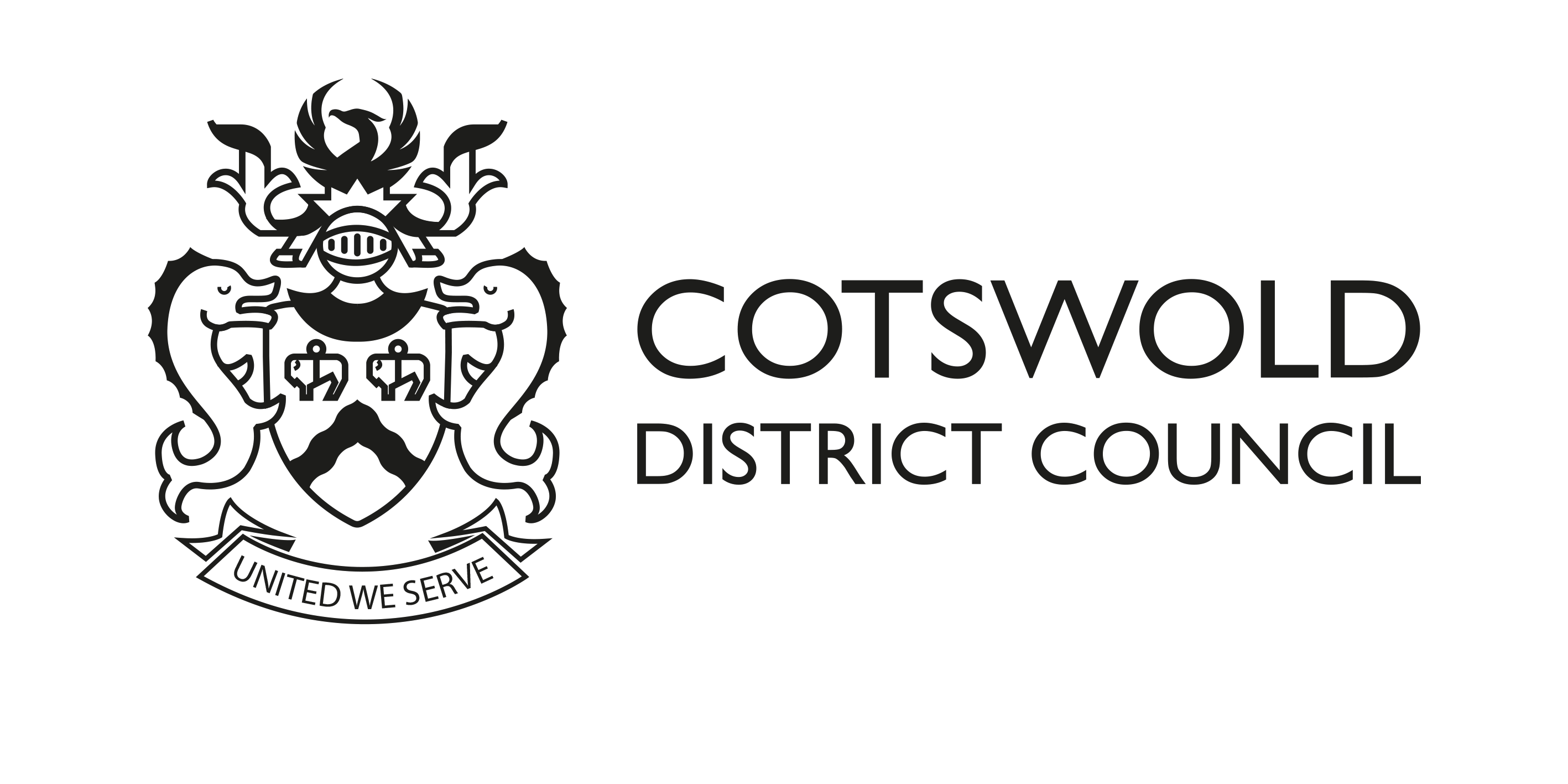 NORTH MEADOW AND CLATTINGER FARM SPECIAL AREA OF CONSERVATION RECREATIONAL IMPACTS MITIGATION CONTRIBUTION  (INNER ZONE: 0 – 4.2km)S.111 OF LOCAL GOVERNMENT ACT 1972 AGREEMENTPlease submit a signed copy of this Agreement with your planning application or on request from the Council. Failure to do so could delay the determination of your planning application.Guidance notes on completing this Agreement are available.RECREATIONAL IMPACTS MITIGATION CONTRIBUTIONTo Development Management Cotswold District Council, Council OfficesTrinity RoadCirencester GL7 1PX1.    Application Details2.    Applicant’s agreement2.1  I hereby acknowledge and agree that:2.1.1  I will pay the Recreational Impacts Mitigation Contribution towards the delivery of the mitigation measures set out in the North Meadow and Clattinger Farm SAC Recreation Mitigation Strategy. (2023) on receipt of the relevant invoice (prior to determination of the application).2.1.2  I have read the North Meadow and Clattinger Farm SAC Recreation Mitigation Strategy. (2023) and I am making this payment as a contribution to mitigation of the significant effect of the Development on the North Meadow SAC as referred to by the Strategy.2.1.3  This Contribution has been made in accordance with Section 111 LocalGovernment Act 1972.2.1.4  I have been informed of the opportunity to complete a Unilateral Planning Obligation (in accordance with Section 106, Town and Country Planning Act 1990) to make the recreational impacts mitigation contribution when development commences and I have chosen to make direct payment as an expeditious alternative to relying on such a Unilateral Planning Obligation.2.2  I understand that2.2.1  No refund of this Recreational Impacts Mitigation Contribution will be made unless the application does not receive approval or is withdrawn.2.2.2  In respect of any refund (including where an application is withdrawn) Iacknowledge that:2.2.2.1   The total amount refunded will be the sum of the original RecreationalImpacts Mitigation Contribution payment less the administration fee.2.2.2.2   No interest will accrue to be refunded.2.2.2.3   No refund will be made until the period for appeal has passed or an appeal has been dismissed or six months has elapsed since the date of withdrawal.2.2.2.4   If an appeal against refusal is made and is allowed by the PlanningInspectorate no refund will be made2.2.3. Refunds will only be made if a request for a refund is received in writing (sent to CIL@cotswold.gov.uk) and made within 12 months of the date of determination of the application (but not before the period set out under 2.2.2.3) or within 12 months of the date of any appeal decision, whichever is the later.Signature of applicant:-------------------------------------------------------------------------------------------------------------------- (digital signature is acceptable)Application reference number .............................................Received on behalf of Cotswold District CouncilBy ................................................................................................ (authorised officer)on .................................................................. (date)This receipt signifies the agreement on behalf of Cotswold District Council to the terms in which payment is made by the applicant as set out in this form and in accordance with Section 111 Local Government Act 1972.A copy signed by both the applicant and on behalf of the Council will be sent to the applicant. Please retain this copy for your records as it is an important legal document.DateApplication reference number:(if known)Address of propertyDescription of developmentFull Name(s) of applicant(s)
(add contact name if applicant is an organization)Correspondence address of applicantNumber of new residential / holidayunits within the inner Zone of Influence (0 – 4.2km from North Meadow SAC).  £803/unitLevel of Recreational ImpactsMitigation Contribution –[Number of units x £803 + site administration fee (£125)]